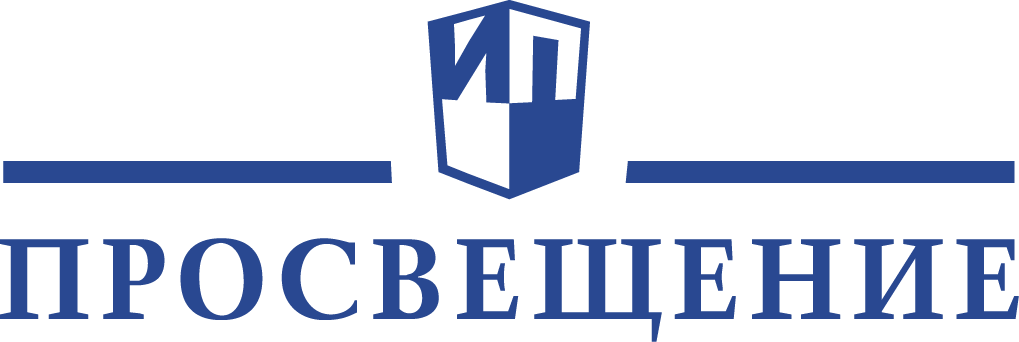 Уважаемые коллеги!Приглашаем вас на вебинары для учителей, методистов, воспитателей,  психологов, преподавателей, студентов, руководителей образовательных организаций, а также родителей. Каждого участника вебинара ждет именной сертификат в электронном виде.Расписание вебинаров на 27 апреля–30 апреля 2020 г.27.04.2020 10.30–11.30 Все предметы Навыки XXI  века и цифровая грамотность с действии Пластинина Анна Александровна, ведущий методист АО Издательство  «Просвещение»https://events.webinar.ru/12290983/441158027.04.2020 14:30–15:30 Коррекционная педагогика Диагностика познавательного развития детей раннего, дошкольного и младшего школьного возрастов Горностаев Игорь Сергеевич, методист АО «Издательство «Просвещение», старший преподаватель РосНОУhttps://events.webinar.ru/12290983/337763928.04.2020 11:30–12:30 Биология Подбираем внеурочные курсы для школьников, любящих биологию Балакирева Елена Петровна, методист-эксперт издательства «Просвещение»https://events.webinar.ru/12290983/348291728.04.2020 14:30–15:30 Биология Подготовка учащихся к ГИА.  Приемы выполнения задний разного вида и уровня сложности: стараемся исключить ошибки.   Чередниченко Ирина Петровна, к. п. н., методист-эксперт издательства «Просвещение», автор методических пособийhttps://events.webinar.ru/12290983/348397529.04.2020 16:30–17:30 Английский язык Учителю английского языка: делимся опытом обучения языку учеников 2 и 5 классов Пластинина Анна Александровна, ведущий методист АО Издательство  «Просвещение»https://events.webinar.ru/12290983/441831229.04.2020 16:30–17:30 Французский  язык Оценка предметных результатов освоения программы на основе нового учебного пособия по французскому языку как второму иностранному языку «Контрольные и проверочные задания. 9 класс (линия «Синяя птица»)»  Свиридова Ирина Ивановна, учитель французского языка высшей категории, автор учебного пособия «Французский язык. Второй иностранный язык. Контрольные и проверочные задания. 5–6 классы» (линия «Синяя птица») https://events.webinar.ru/12290983/4418380Вебинары ММСО26.04.2020 11:00 - 12:00 Успешное обучение в 1 классе – это качественная дошкольная подготовка. Анащенкова Светлана Всеволодовна, член авторского коллектива ПМК «Готовимся к школе. Перспектива», учебника «Технология» (УМК «Перспектива»), Бойкина Марина Викторовна, старший преподаватель кафедры начального образования СПб АППО,  Ссылка для подключения: https://events.webinar.ru/mmco/438484626.04.2020 13:00 – 14:00 Программируем, играем, исследуем в среде Kodu Game Lab  Павлов Дмитрий Игоревич, старший преподаватель кафедры теории и методики обучения математике и информатике ФГБО ВО МПГУ Ссылка для подключения: https://events.webinar.ru/mmco/438521026.04.2020 14:00 - 15:00 Дошкольник 2000: какой он? Безруких Марьяна Михайловна, Институт возрастной физиологии РАО, профессор академик РАО, доктор биологических наукСсылка для подключения: https://events.webinar.ru/mmco/doshkolnik200026.04.2020 15:00 - 16:00 Эмоциональное и эстетическое развитие младших школьников при чтении художественных произведений.Колосова Марина Валерьевна, ведущий методист центра начального образования АО «Издательство «Просвещение»Ссылка для подключения: https://events.webinar.ru/mmco/439884227.04.2020 10:00 - 11:00 Модель сопровождения профессионального самоопределения обучающихся  Бусыгина Вероника Юрьевна, заместитель директора МАОУ «Гимназия № 1» г. БалашихаСсылка для подключения: https://events.webinar.ru/mmco/modelproforientir27.04.2020 11:00 - 12:00 Единый стандарт решения правовых вопросов для школ: режим повышенной юридической готовности  Журавлев Илья Юрьевич, генеральный директор ООО «Право Просвещения», Ссылка для подключения: https://events.webinar.ru/mmco/439663027.04.2020 12:00 - 13:00 Как сберечь и приумножить во время кризиса Толкачева Светлана Владимировна, заместитель Президента-Председателя Правления АО «БМ-Банк» Ссылка для подключения: https://events.webinar.ru/mmco/438635627.04.2020 13:00 – 14:00 Режим повышенной юридической готовности учителей при дистанционном обучении Лисюткин Владимир Андреевич, руководитель юридического департамента ООО «Право Просвещения»Ссылка для подключения: https://events.webinar.ru/mmco/438653427.04.2020 14:00 – 15:00 Феномен кадества в массовой школе Лифенко Анна Андреевна, директор СОШ № 26 г. Балашиха; Носовская Татьяна Васильевна, зам.директора по УВР СОШ № 26 г. Балашиха; Ссылка для подключения: https://events.webinar.ru/mmco/fenomenkadetstva27.04.2020 15:00 - 16:00 Почему «буксует» профориентация и что делать? Резапкина Галина Владимировна, старший научный сотрудник НИЦ стратегии, проектирования и правового обеспечения Федерального института развития образования Российской академии народного хозяйства и государственной службы при Президенте Российской Федерации;Логвинова Ольга Николаевна, начальник Научно-методического центра содержания образования ГБОУ ВО Московской области «Академия социального управления»;Горобова Елена Леонидовна, учитель технологии, Белоусовская СОШ, г. Балашиха, Московской области; Ссылка для подключения: https://events.webinar.ru/mmco/pochemuproforientac27.04.2020 16:00 – 17:00 Другая математика: от единых учебников к индивидуальным программам (из опыта работы Детской Академии Петерсон) Щукина Наталья, НОУ ДПО Институт системно-деятельностной педагогики педагог-психолог, разработчик и ведущий курса «Построй свою математику» (1-5 классы);Матвеева Надежда, НОУ ДПО Институт системно-деятельностной педагогики, педагог-психолог, разработчик и ведущий курса «Построй свою математику» (1-5 классы). Ссылка для подключения: https://events.webinar.ru/mmco/439502028.04.2020 10:00 - 11:00 Финансовый рынок: возможно ли создавать долгосрочные сбережения на современном финансовом рынке в условиях чередующихся кризисов и как? Григорьев Евгений Александрович, преподаватель института МФЦСсылка для подключения: https://events.webinar.ru/mmco/438656428.04.2020 11:00 - 12:00 Школа и родители: конфликт или сотрудничество, возможности или ограничения.  Сченснович Наталья Евгеньевна, кандидат педагогических наук, директор и учредитель некоммерческой образовательной организации «Московский институт развития непрерывного образования», лингвист, учитель иностранных языков, тренер-преподаватель, магистрант программы управления образованием НИУ ВШЭ, автор технологии бесконфликтного общения.  Ссылка для подключения: https://events.webinar.ru/mmco/shkolairoditeli28.04.2020 12:00 - 13:00 Проблема успеваемости и неуспешности в школьном образованииСацевич Сергей Вильевич, заведующий редакцией коррекционной педагогики АО «Издательство «Просвещение»;Соловьева Татьяна Александровна, директор ФГБНУ «ИКП РАО» Вильшанская Аделя Дамировна, директор ГКОУ города Москвы «Школа № 2124 «Центр развития и коррекции», председатель Ассоциации инклюзивных школ;Алмазова Анна Алексеевна, Директор Института детства МПГУ; Ишимова Ольга Анатольевна, старший методист и модератор ГБОУ Городской методический центр;Ссылка для подключения: https://events.webinar.ru/mmco/438659428.04.2020 13:00 - 14:00 Функциональная грамотность младшего школьника - путь к успеху Виноградова Наталья Фёдоровна, Институт стратегии развития образования РАО, профессор, член-корреспондент РАО, доктор педагогических наук;   Кузнецова Марина Ивановна, Институт стратегии развития образования РАО, ведущий научный сотрудник, член-корреспондент РАО;  Рыдзе Оксана Анатольевна, Институт стратегии развития образования РАО, кандидат педагогических наук, член-корреспондент РАО; Ссылка для подключения: https://events.webinar.ru/mmco/funcgramotnost28.04.2020 14:00 – 15:00 Интерес, свобода и ответственность: как научить ребенка учиться? (презентация курса  внеурочной деятельности «Мир деятельности») Посполита Наталья Владимировна, НОУ ДПО Институт системно-деятельностной педагогики соавтор надпредметного курса «Мир деятельности», руководитель отдела НОО Ссылка для подключения: https://events.webinar.ru/mmco/439515028.04.2020 15:00 - 16:00 Инфографика - это просто! Павлов Дмитрий Игоревич, старший преподаватель кафедры теории и методики обучения математике и информатике ФГБО ВО МПГУ Ссылка для подключения: https://events.webinar.ru/mmco/438531028.04.2020 16:00 – 17:00 Математика для каждого: обучающая дистанционная олимпиада для детей» (презентация проекта  образовательной системы «Учусь учиться» Л.Г.Петерсон) Агаханова Ольга Назаровна, МФТИ, ОЦ «Сириус», преподаватель;Зобина Марина Александровна, НОУ ДПО Институт системно-деятельностной педагогики, ведущий методист;Ссылка для подключения: https://events.webinar.ru/mmco/439529228.04.2020 17:00 – 18:00 Удалённое обучение предмету: организация и контроль успешности   Скворцов Павел Михайлович, заместитель декана ПСТГУ, кандидат педагогических наук Ссылка для подключения: https://events.webinar.ru/mmco/438662029.04.2020 10:00 - 11:00 Цифровая трансформация школы. Будущее наступило. Рабинович Павел Давидович, директор Центра проектного и цифрового развития образования РАНХиГС  Ссылка для подключения: https://events.webinar.ru/mmco/440117229.04.2020 11:00 - 12:00 Детские «задачи роста» и психолого-педагогические подходы к их решению. Возможности свободной игры для развития социальных и эмоциональных компетенций. Чал-Борю Виктория Юрьевна, Московский гештальт-институт, факультет «Работа с детьми и семьями в ГП», психолог, практикующий гештальт-терапевт, соавтор программы развития социальных компетенций «Жизненные навыки для дошкольников», один из авторов серии книг «Воспитание чувств»;Пояркова Елена Александровна, Институт педагогической рискологии АСОУ, психолог, научный сотрудник, практикующий психотерапевт, один из авторов серии книг «Воспитание чувств». Ссылка для подключения: https://events.webinar.ru/mmco/438630029.04.2020 12:00 – 13:00 Методическая игра как способ повышения квалификации и внедрения результатов обучения в практику Сченснович Наталья Евгеньевна, кандидат педагогических наук, Директор и учредитель некоммерческой образовательной организации «Московский институт развития непрерывного образования», лингвист, учитель иностранных языков, тренер-преподаватель, магистрант программы управления образованием НИУ ВШЭ, автор технологии бесконфликтного общения.  Ссылка для подключения: https://events.webinar.ru/mmco/metodicheskayaigra29.04.2020 13:00 - 14:00 Волонтерские практики в профессиональном самоопределении детей и молодежи Арсеньева Татьяна Николаевна, к. психол. н., доцент, президент Фонда развития молодёжных волонтёрских программ, автор УМК «Школа волонтера» для учащихся 5-9 классов.Ссылка для подключения: https://events.webinar.ru/mmco/438662029.04.2020 15:00 - 16:00 Лидерство и школа: пути раскрытия потенциала личности Долина Наталия Владимировна, психолог, бизнес-коуч международного класса уровня MCC ICF, мотивационный спикер, эксперт в области человеческого капитала и раскрытие потенциала личности, генеральный директор и сооснователь Европейского центра бизнес коучинга, президент Российского представительства Международной Федерации Коучинга ICF Russia 2010–2013, общественный деятель, автор первого российского учебно-практического пособия по лидерству для молодежи «Я – лидер нового поколения»Ссылка для подключения: https://events.webinar.ru/mmco/4401482